Publicado en Sigüenza. Guadalajara el 27/07/2020 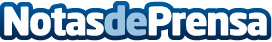 La AAISS anuncia el comienzo del proyecto de musealización de la Iglesia de SantiagoLo hizo público ayer, en la gala anual de la Asociación de Amigos de la Iglesia de Santiago su presidenta, Elena Guijarro. El proyecto lo presentó el gerente de la empresa adjudicataria, Eduardo del Río. Además, en el acto, Teresa Franco, diputada de Cultura, anunció que esta semana se firmará un nuevo convenio con Asociación y Ayuntamiento, y se inauguró la exposición El Románico en Guadalajara, cedida por la demarcación de Guadalajara del Colegio Oficial de Arquitectos de Castilla-La ManchaDatos de contacto:Javier Bravo606411053Nota de prensa publicada en: https://www.notasdeprensa.es/la-aaiss-anuncia-el-comienzo-del-proyecto-de Categorias: Artes Visuales Historia Castilla La Mancha Solidaridad y cooperación Arquitectura http://www.notasdeprensa.es